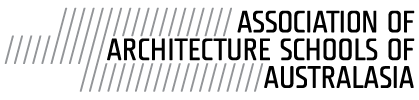 AASA Digital Learning Research Grant 2022 Under the digital learning portfolio, the AASA invites Expressions of Interest for a project grant of up to $5,000 from academic staff of AASA member universities (including affiliate members) wishing to undertake an innovative learning and teaching project in the area of digital learning in architecture education.  The objectives of the program are to: Provide support for innovative blended learning projects in architecture;Facilitate and foster collaborative projects between schools of architecture; andDisseminate a project report including methodologies and results of the project to member universities (and more widely) to encourage innovation and best practice.Timelines First call for applications: December 2021;Deadline for applications: 9am AEST Monday 31st January 2022;Successful applications announced 14th February 2022; Project commencement – it is expected projects will run in Semester 1, 2022, however Semester 2, 2022 projects will also be eligible.  The project may commence as soon as the winner is notified;Presentation to AASA AGM in Perth, September 2022 (of proposal and ongoing project);Complete project report to be submitted by 30th July 2023 and presented to AASA AGM in late 2022.Funding disbursement The grant will be disbursed in two payments. An initial payment of half of the grant amount will be made on signature of the MOU between the AASA and the successful organisation. A final payment for the balance of the grant will be made following review of a midway progress report to be submitted at an agreed mid-point of the project and subject to the MOU agreement. Expression of Interest Submission Details An electronic copy should be forwarded by the due date to Dr Martha Liew, AASA Secretariat: martha.liew@aasa.org.au Selection CriteriaProposals will be assessed on their:Contribution to the scholarship of teaching and learning (30%);Innovative use of digital technologies to enhance the student learning experience (30%);Impact (30%);Encourage collaboration between institutions (10%).The selection committee will comprise the AASA executive and selected international experts in online architectural education.  Applicants will be advised in writing if successful. If you have any queries relating to the grant please contact Martha Liew. Please complete and return the table below to Martha Liew: Martha.liew@aasa.org.auName:School / Hosting Organisation:Applicant’s Details:Proposed e-learning project(s): (250 words max)Include:Title of proposed project;Overview of the issue/s that the project will address Aims and objectives of the project;In which unit / course will the project run?Methodology / Approach: (250 words max) Include:Why the project is considered innovative;How the project will contribute to architectural education.Proposed budget (up to $5,000):Indicate each budget item separately with a brief justification. Possible budget items include: software / hardware, equipment, travel & accommodation, image permission or reproduction fees.Timeframe of the Project:Total funds sought: